Versión: 0.112 de Enero del 2018Copyright CC, 2018Este documento es propiedad de COMPUCARE S.A. y su contenido es confidencial. Este documento no puede ser reproducido, en su totalidad o parcialmente, no mostrado a otros, ni utilizado para otros propósitos que los que han originado su entrega, sin el previo permiso escrito de COMPUCARE S.A.  En el caso de ser entregado en virtud de un contrato, su utilización estará limitada a lo expresamente autorizado en dicho contrato.  COMPUCARE S.A. no podrá ser considerada responsable de eventuales errores u omisiones en la edición del documento.CURSO DE ROBÓTICA INTERACTIVA DESCRIPCIÓN: Este curso realiza el uso de software libre de entornos gráficos didácticos para la enseñanza  de la programación. El participante aprenderá a reconocer componentes electrónicos, así también realizara la fabricación de su propio robot a  partir de la programación de un microcontrolador, y conexión de  sensores para la detección de objetos. El fin del curso es orientar al participante al uso de nuevas tecnologías y,  la obtención de un nuevo enfoque con respecto  a la tecnología usada actualmente.TEMARIO: Divido por niveles:NIVEL I:	Duración: 18 horas efectivasReconocimiento del SOFTWARE S4A SCRATCH y microcontrolador ARDUINO UNO.Reconocimiento y armado de Bloques interactivos de programación. 1.1.1 Aplicación de lo aprendido: SEMÁFORO. 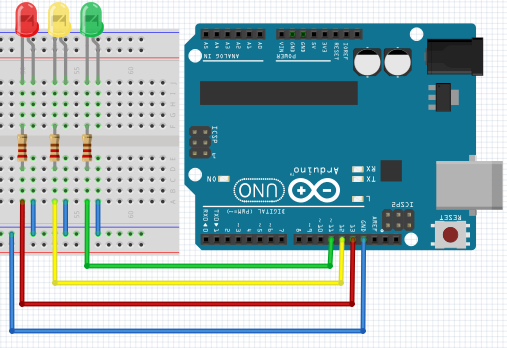 Reconocimiento de las entradas y salidas discretas del ARDUINO  UNO y programación con el software S4A SCRATCH.1.2.1 Aplicación de lo aprendido: Variación de la velocidad de un motor DCProgramación de entradas y salidas analógicas del  ARDUINO UNO con  el software S4A SCRATCH.Aplicación de lo aprendido: Posicionamiento de un servomotorRETO 0:  CONTROL DE MOTORES DC FAJA TRANSPORTADORA RETO 1:  AUTOMATIZACIÓN  OBJETOS  CASANIVEL 2:	Duración: 18 horas efectivasProgramación de bucles e instrucciones de flujo repetitivo.Programación de ciclos. Aplicación de lo aprendido: Programación de comparaciones.Aplicación de lo aprendido:Programación de operaciones matemáticas.Aplicación de lo aprendido:RETO: Creación de juegos con entradas y salidas digitales del arduino.NIVEL 3: 	Duración: 18 horas efectivas Conexión de componentes ELECTRÓNICOS y ACTUADORES con el arduino.3.1	Conexión de componentes electrónicos en el protoboard.3.2	Reconocimiento y conexión de actuadores.   3.3	Reconocimiento de sensores digitales  con el arduino.3.4	Reconocimiento de sensores analógicos con el arduinoNIVEL 4:	Duración: 18 horas efectivas Control de entrada y salidas discretas con el arduino.4.1	Reconocimiento y conexión de entradas digitales  en el arduino.4.1.1	Pines digitales del arduino.4.2	Uso de entradas digitales con sensores  en el arduino.4.3	Reconocimiento y conexión de salidas digitales  en el arduino.4.3.1	Pines salidas del arduino.4.4	Uso de salidas digitales con sensores  en el arduino.4.5	RETO 1: Semáforo  con presencia de personas y carros.NIVEL 5 	Duración: 18 horas efectivasControl de salidas analógicas (PWM) en el arduino. 5.1	Reconocimiento y conexión de salidas analógicas (PWM).4.1.1  Pines salidas del PWM.5.2	Control de presencia sensor ULTRASONIDO  y servo.5.3 	Sensor solar con un sensor LDR.5.4	 Construcción de una maqueta  interactiva de un proceso.NIVEL 6 	Duración: 18 horas efectivasControl de  ACTUADORES mediante  SENSORES.6.1	Algoritmos de Control.	6.1.1	PID (Control)6.3	Implementación de Robots Móvil. 6.4 	Fabricación y programación de un robot  Móvil.Última revisión por:  Área  de TI/ROBOTICA Y DOMOTICAVersiónFecha última revisión:12 de  Enero del  2018 Elaborado por: JEAOAprobado por: GG
         1.0Fecha aprobación:12 de Enero del 2018